    COMUNE DI MARCELLINA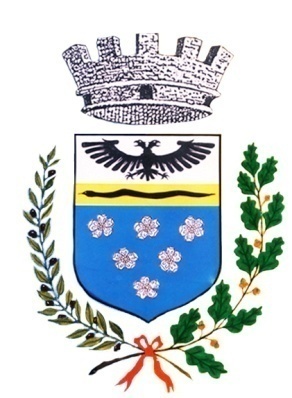     CITTÀ METROPOLITANA DI ROMA CAPITALE                           Piazza C. Battisti, 14 - 00010 Marcellina (Rm)       Tel: 0774.42701 Cod. Fisc. 86002050580 – Part. IVA 02146041005        Pec: protocollo@pec.comune.marcellina.rm.it  
     Sito web: www.comune.marcellina.rm.itAREA AMMINISTRATIVASERVIZIO REFEZIONE SCOLASTICAANNO SCOLASTICO 2020/2021RICHIESTA DI PRE-ADESIONEDA PRESENTARE ESCLUSIVAMENTE ALL’UFFICIO PROTOCOLLO DEL COMUNE DI MARCELLINA - PREFERIBILMENTE A MEZZO EMAIL/PEC AI SEGUENTI INDIRIZZI: protocollo@comune.marcellina.rm.it  - protocollo@pec.comune.marcellina.rm.it – ENTRO E NON OLTRE IL 31 AGOSTO 2020.La/il sottoscritto/a (Cognome e Nome) _______________________________________________________Nato/a a _____________________ in data ____ /____ /_____ nazione (se nato estero)________________  Residente a ___________________ prov. ____ Via ________________________ n°____ /__ C.a.p.______Telefono abit. _______________ cell. ___________________ e-mail o Pec__________________________Codice Fiscale |__||__||__||__||__||__||__||__||__||__||__||__||__||__||__||__|, in qualità di genitore esercente la potestà genitoriale sui minori di seguito indicatiCHIEDEDI AVVALERSI DEL SERVIZIO DI REFEZIONE SCOLASTICA ORGANIZZATO DAL COMUNE DI MARCELLINA PER L’ANNO SCOLASTICO 2020/2021 PER I SEGUENTI BAMBINI:Cognome: _________________________________ Nome:_____________________________ Sesso: _____ Data di nascita: ___ / ___ / ________ , Luogo: _____________________________Codice Fiscale |__||__||__||__||__||__||__||__||__||__||__||__||__||__||__||__|, iscritto presso la scuola comunale:Scuola dell’infanzia ____________________________________________Classe ______ Sez. _____Scuola primaria a tempo pieno   __________________________________Classe ______ Sez. _____Scuola primaria con uno o due rientri settimanali   ___________________ Classe ______ Sez. _____Scuola secondaria di primo grado  ________________________________ Classe ______ Sez. _____Cognome: _________________________________ Nome:_____________________________ Sesso: _____ Data di nascita: ___ / ___ / ________ , Luogo: _____________________________Codice Fiscale |__||__||__||__||__||__||__||__||__||__||__||__||__||__||__||__|, iscritto presso la scuola comunale:Scuola dell’infanzia ____________________________________________Classe ______ Sez. _____Scuola primaria a tempo pieno   __________________________________Classe ______ Sez. _____Scuola primaria con uno o due rientri settimanali   ___________________ Classe ______ Sez. _____Scuola secondaria di primo grado  ________________________________ Classe ______ Sez. _____Cognome: _________________________________ Nome:_____________________________ Sesso: _____ Data di nascita: ___ / ___ / ________ , Luogo: _____________________________Codice Fiscale |__||__||__||__||__||__||__||__||__||__||__||__||__||__||__||__|, iscritto presso la scuola comunale:Scuola dell’infanzia ____________________________________________Classe ______ Sez. _____Scuola primaria a tempo pieno   __________________________________Classe ______ Sez. _____Scuola primaria con uno o due rientri settimanali   ___________________ Classe ______ Sez. _____Scuola secondaria di primo grado  ________________________________ Classe ______ Sez. _____Cognome: _________________________________ Nome:_____________________________ Sesso: _____ Data di nascita: ___ / ___ / ________ , Luogo: _____________________________Codice Fiscale |__||__||__||__||__||__||__||__||__||__||__||__||__||__||__||__|, iscritto presso la scuola comunale:Scuola dell’infanzia ____________________________________________Classe ______ Sez. _____Scuola primaria a tempo pieno   __________________________________Classe ______ Sez. _____Scuola primaria con uno o due rientri settimanali   ___________________ Classe ______ Sez. _____Scuola secondaria di primo grado  ________________________________ Classe ______ Sez. _____Il sottoscritto dichiara espressamente di essere a conoscenza del fatto che la richiesta in oggetto è resa all’Amministrazione Comunale al mero fine di consentire alla stessa la migliore predisposizione  e organizzazione del servizio in vista dell’avvio del prossimo anno scolastico, anche tenuto conto delle disposizioni normative e regolamentari che dovessero sopravvenire in conseguenza ed al fine di prevenire il contagio da COVID-19 e che, pertanto, non assume valore vincolante per l’Amministrazione, la quale, una volta raccolte le pre-adesioni, compatibilmente con le risorse di bilancio, predisporrà il servizio e potrà quindi accogliere o meno la richiesta di fruizione del servizio.A tale scopo, dichiara altresì che è consapevole sin da ora che il servizio potrà essere reso a condizioni economiche diverse da quelle di cui al precedente anno scolastico 2019/2020 (cfr. delibera GC. N. 24/2019), e che l’Amministrazione darà seguito alla successiva iscrizione solo previa assunzione di apposito impegno all’assunzione degli oneri economici così come determinati con apposita deliberazione giuntale e accettazione di tutte le regole di erogazione del servizio, ivi inclusa quella dell’obbligo alla regolarità dei pagamenti.Luogo e data________________                                                                                                 Firma del richiedente                                                                                                  ______________________*****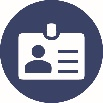 INFORMATIVA SULL’USO DEI DATI PERSONALI(Articolo 13 del Reg. UE2016/679 (RGPD) – Regolamento Europeoper la protezione dei dati personali)Ai sensi dell’art. 13 del Reg. UE2016/679 (RGPD), il conferimento dei dati personali richiesti dal Titolare del Trattamento (Comune di Marcellina) è necessario e funzionale all’espletamento delle finalità attinenti alla presente istanza (es. iscrizioni al servizio di refezione scolastica, controllo delle eventuali attestazioni ISEE ai fini dell’attribuzione delle quote agevolate, attribuzione/riscossione delle quote di contribuzione, accertamento dell’avvenuto pagamento, recupero dei mancati pagamenti) e verranno conservati (sia in forma elettronica che cartacea) con la massima cura e protezione da parte dell’Ente. La base giuridica che giustifica il trattamento è l‘esecuzione di un compito di interesse pubblico ai sensi degli artt. 6 par. I lett. e) GDPR e art. 9 par. II lett. g) GDPR, nonché degli artt. 2 ter e 2 sexies co. II lett. s) e bb) D.Lgs. n. 196/2003, nonché della vigente normativa in materia di servizi a domanda individuale (ad es. la L. n. 131/1983 e il DM 31/12/1983).Tali dati non saranno comunicati a terzi né diffusi se non previsto dalla legge (es. Guardia di Finanza per i controlli previsti, Ente di Riscossioni nei casi di riscossione coattiva, soc. appaltatrice ove il servizio sia esternalizzato). L’interessato potrà esercitare il diritto di accesso, di rettifica, di cancellazione, di limitazione o potrà opporsi al trattamento (artt. 15 e ss. del RGPD). Per maggiori informazioni sulle politiche privacy dell’Ente visitare il sito www.comune.marcellina.rm.it e www.garanteprivacy.it oppure si potrà rivolgere al Responsabile della Protezione dei dati scrivendo a dpo@comune.marcellina.rm.it. Data _____________					          		               _____________________(Firma del genitore)PER INFO: Ufficio P.I. e Cultura – Responsabile del procedimento Sig. Cecchetti Emidio, piazza C. Battisti, 14   00010 Marcellina - tel. 0774/427022 email  emidio.cecchetti@comume.marcellina.rm.it		